Муниципальное учреждение "Отдел образования администрации Борисовского района"ПРИКАЗ«11» марта 2011 года                                                                            №135О выполнении постановления  коллегии департамента образования, культуры и молодежной политики Белгородской области        Во исполнение постановления коллегии департамента образования, культуры и молодежной политики Белгородской области от 3 марта 2011 года «Национальная образовательная инициатива «Наша новая школа» – платформа инновационного развития Белгородчины» приказываю:1. Руководителям муниципальных образовательных учреждений в срок до 1 апреля 2011 года организовать  обсуждение аналитического доклада департамента образования, культуры и молодежной политики Белгородской области «О результатах реализации национальной образовательной инициативы «Наша новая школа» за 2010 год».       2. Муниципальному координатору введения ФГОС на территории района Сиротенко М.П., руководителям муниципальных общеобразовательных учреждений:2.1. В срок до 1 апреля 2011 года  провести мониторинг соответствия материально - технического, кадрового и ресурсного обеспечения общеобразовательных учреждений требованиям федерального государственного образовательного стандарта начального общего образования нового поколения.2.2.. В срок до 1 мая 2011 года разработать дорожные карты перехода муниципальных общеобразовательных учреждений на федеральный государственный образовательный стандарт начального общего образования нового поколения.        2.3. В срок до 1 апреля 2011 года разработать нормативно - правовые акты, регламентирующие переход  муниципальных общеобразовательных учреждений на федеральный государственный образовательный стандарт начального общего образования нового поколения. 3.Руководителям муниципальных общеобразовательных учреждений:3.1. В срок до 1 июля 2011 года привести в соответствие с требованиями федерального государственного образовательного стандарта начального общего образования нового поколения основные образовательные программы, включающие программы внеурочной деятельности, воспитания и социализации.3.2. Обеспечить разработку и реализацию индивидуальных учебных планов для участников внеурочной деятельности.3.3. С 1 сентября 2012 года ввести в штатный режим внедрение автоматизированных систем управления образовательным процессом, реализуя услугу «Предоставление информации о текущей успеваемости учащегося, ведения электронного дневника и электронного журнала успеваемости» в электронном виде.4. Заведующей ИМК Нетеча Н.И.,: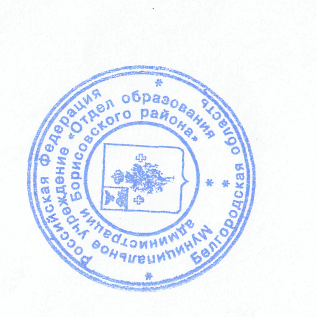 4.1. в срок до 1 августа 2011 года подвести итоги деятельности  стажерских площадок на базе МОУ «Борисовская СОШ №1 имени А.М.Рудого» и «Березовская СОШ имени С.Н.Климова», внедряющих новый стандарт, и организовать их деятельность в 2011-2012 учебном году.4.2. В срок до 1 сентября 2011 года организовать деятельность стажерских площадок, направленную на повышение профессионального мастерства педагогических работников на базе  муниципальных образовательных учреждений.4.3. В срок до 1 ноября 2011 года организовать разработку проектов «Школа будущего» для каждого  муниципального образовательного учреждения.4.4. Организовать и провести конкурс  на лучший проект по выявлению,  развитию и поддержке одаренных школьников и детей младшего школьного возраста.5. Директору МЦОКО Куртовой Е.П., провести мониторинг соответствия статье 32 пункту 4  Закона «Об образовании» содержания официальных сайтов  муниципальных образовательных учреждений, обеспечив контроль за их созданием и функционированием.6. Контроль за исполнением настоящего приказа оставляю за собой.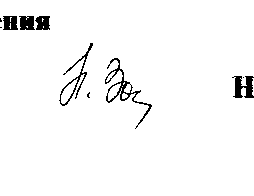 Начальник МУ "Отдел образования администрации Борисовского района"                                        Н.Золотарева